АДМИНИСТРАЦИЯ НОВОТИТАРОВСКОГО СЕЛЬСКОГО ПОСЕЛЕНИЯ ДИНСКОГО РАЙОНАПОСТАНОВЛЕНИЕот 19.06.2018                                                                                                                    № 230станица НовотитаровскаяО включении в реестрмуниципальной собственности Новотитаровского сельского поселения Динского районамуниципального имуществаВ соответствии с Федеральным законом от 06.10.2003 № 131-ФЗ «Об общих принципах организации местного самоуправления в Российской Федерации», на основании статей 62, 63 Устава Новотитаровского сельского поселения Динского района, акта № 00000003 о приеме-передаче объектов нефинансовых активов от 01.02.2018, накладной (требования) № 12, акта № 00000003/2 о приеме-передаче объектов нефинансовых активов от 27.03.2018,накладной (требования) № 11, акта № 00000003/1 о приеме-передаче объектов нефинансовых активов от 27.03.2018, приказа (распоряжения) № 8 от 08.05.2018 о приеме литературы в имущество МБУК БО НСП, акта № 00000014 о приеме-передаче объектов нефинансовых активов от 22.02.2014, акта № 00000003 о приеме-передаче объектов нефинансовых активов от 08.05.2018 и в целях усиления контроля за сохранностью и эффективным использованием объектов муниципальной собственности Новотитаровского сельского поселения Динского района п о с т а н о в л я ю:Включить в реестр муниципальной собственности, в раздел Муниципальное бюджетное учреждение культуры «Библиотечное объединение», муниципальное имущество, согласно перечня (Приложение).Специалисту 1 категории финансово-экономического отдела (Грекова) внести изменения в реестр муниципальной собственности Новотитаровского сельского поселения Динского района.Контроль за выполнением настоящего постановления оставляю за собой.Постановление вступает в силу со дня его подписания.Глава Новотитаровскогосельского поселения							      С. К. КошманПРИЛОЖЕНИЕк постановлению администрацииНовотитаровского сельскогопоселения Динского районаот 19.06.2018 № 230ПЕРЕЧЕНЬимущества, подлежащего включению реестр муниципальной собственности Новотитаровского сельского поселения Динского районаНачальник финансово--экономического отдела					       А. А. Кожевникова№ п/пНаименование имуществаСведения о балансовой стоимости, в руб.Дата возникновения права муниципальной собственности на имущество1Библиотечный фонд 2018 г. 17 экз. (детская библиотека)7 162,5020182Библиотечный фонд 2018 г. 11 экз. (библиотека Горького)5 435,0020183Библиотечный фонд 2018 г. 16 экз. (детская библиотека)5 259,502018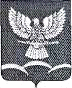 